Ganzes Stubenkücken mit 
Minigemüse , 
Ofenkartoffel und 
Quark-Dip
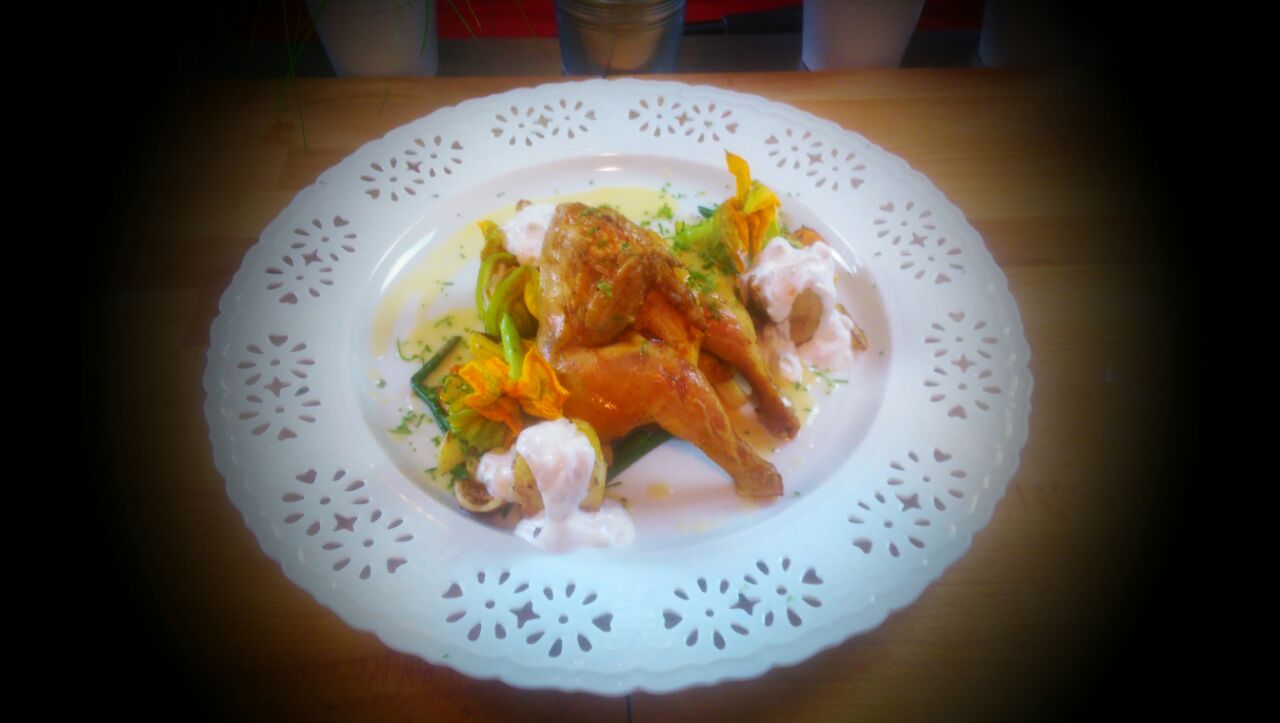 Zutaten für 4 Personen:

2	Stubenkücken
1 Bd	Minikarotten
1 Pk	Mini-Mais
1 Pk	Zuckerschoten
1 Pk	Mini-Aubergine
1 Bd	Frühlingslauch
4 Stck	große Kartoffel (vorwiegend festkochend)
1 Pk	Quark (a 500g)
1 Bd	Schnittlauch
1 Bd	Petersilie
1 Bd	Thymian
1 Zehe 	Knoblauch
100g	Butter
200ml	Gemüsefond
1x	Zitrone
	Salz, Pfeffer, Muskat
10x	Zucchettiblüten
Zubereitung:Das Stubenküken unter klaren Wasser waschen und mit Zitrone, Thymian und Knoblauch füllen. 
Mit Butter, Salz und Pfeffer vom Außen einreiben und leicht einmassieren. Das fertige Küken mit Hilfe eines kleinen WECK-Glases auf ein Backblech aufstellen.
Die eine Hälfte der Kartoffeln einseitig einschneiden und mit zu dem Zücken geben. Die andere Hälfte mit dem Gemüse zusammen anschwitzen. Aus dem Fond mit Butter eine leicht semige Sauce ziehen.
Die Zucchettiblüten mit dem Quark-Dip füllen.
Nun Alles anrichten.